Уважаемые коллеги!Приглашаем Вас принять участие в международной научной конференции ибероамериканистов «VI Мартианские чтения», посвящённой широкому кругу тем по истории и современности, культуре и языкам ибероамериканских стран. К участию приглашаются исследователи и специалисты по истории, экономике, политике, культуре и языкам стран Ибероамерики.В рамках конференции состоится открытие выставки «Коренные народы Латинской Америки: от загадок прошлого к вызовам современности».Рабочие языки конференции – русский, испанский, английский. Конференция состоится на историческом и экономическом факультетах МГУ им. М.В. Ломоносова 25 марта 2020 года.На данный момент планируется работа следующих секций:Актуальные проблемы социально-экономического развития ибероамериканских стран;Ибероамерика: творческая личность в контексте
национальной идентичности;История освободительных движений в Латинской Америке;Коммуникационное пространство Ибероамерики: история и современность;Коренные народы Латинской Америки: историческая ретроспектива и современное положение в обществе;Культурное, языковое, этническое разнообразие ибероамериканских стран;Образование и наука в ибероамериканских странах;Современные политические процессы в странах Ибероамерики.Также до 1 марта 2020 года оргкомитет готов принять предложения о проведении других секций.Заявки на участие в конференции в качестве докладчиков и слушателей просим направлять по адресу catedramarti@mail.ru. В заявке следует указать сведения об авторе: Ф.И.О. полностью, название организации или учебного заведения, должность, учёная степень и звание (если имеются), телефон, адрес электронной почты, для докладчиков – название доклада и краткое резюме (до 200 слов).Заявки для выступления с докладом принимаются до 15 марта 2020 года, для участия в качестве слушателя – до 20 марта.Предполагается публикация тезисов всех докладов в научном издании, входящем в перечень ВАК.С уважением,Оргкомитет «VI Мартианских чтений»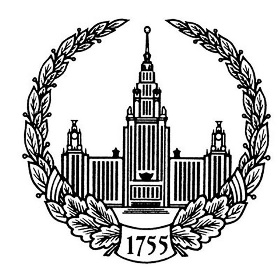 Московский государственный университет им. М.В. ЛомоносоваНаучное общество«Кафедра имени Хосе Марти»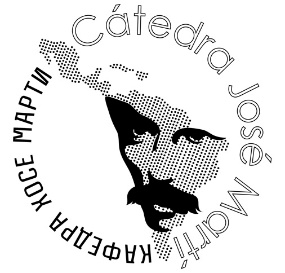 